MANNA FoodBank opened its doors in the basement of Eliada Homes in 1983. That first year, the food bank distributed 40,000 pounds of food. In 2013 MANNA distributed 12.8 million pounds of food, including 2.9 million pounds of fresh produce. That’s enough food to provide 1,100 meals for every hour of the day, every day of the year! Still, the need persists. 1 out 6 of our neighbors struggles to put food on the table.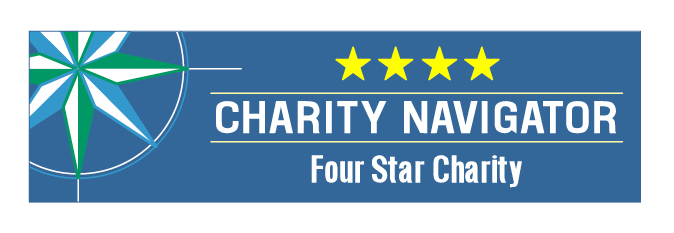 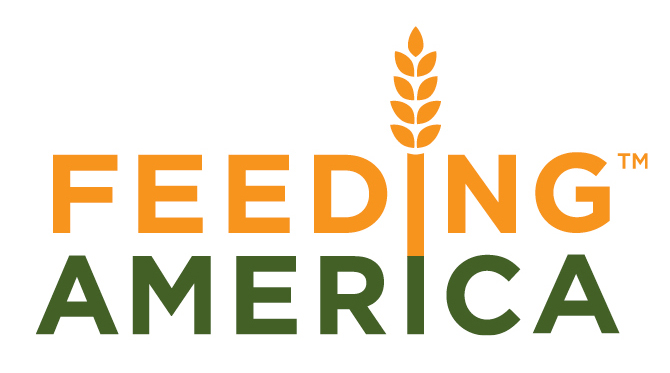 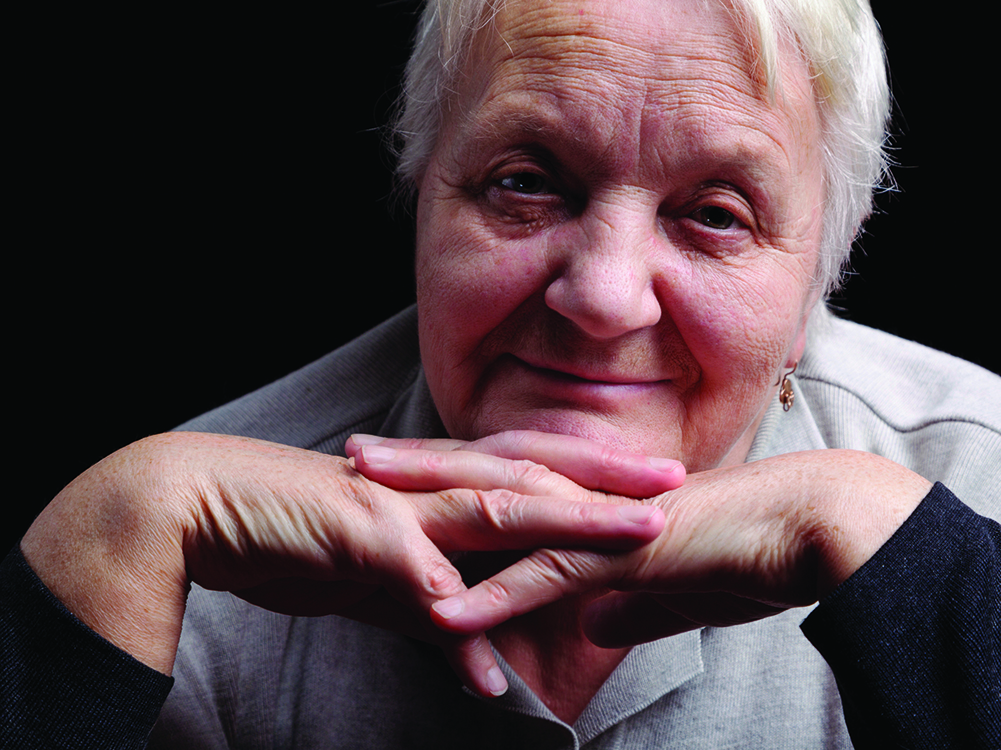 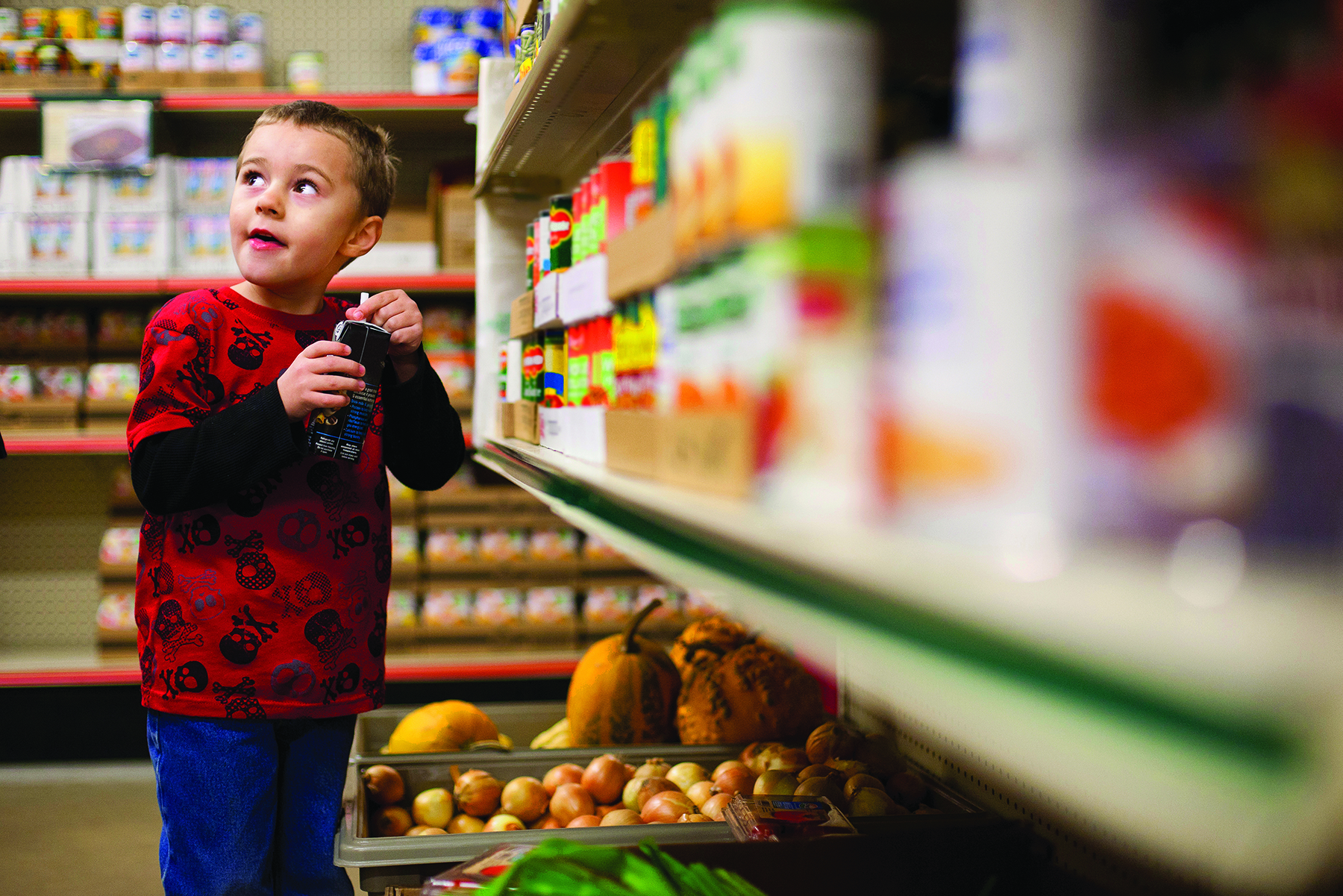 